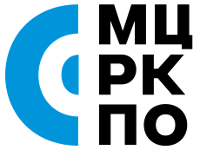 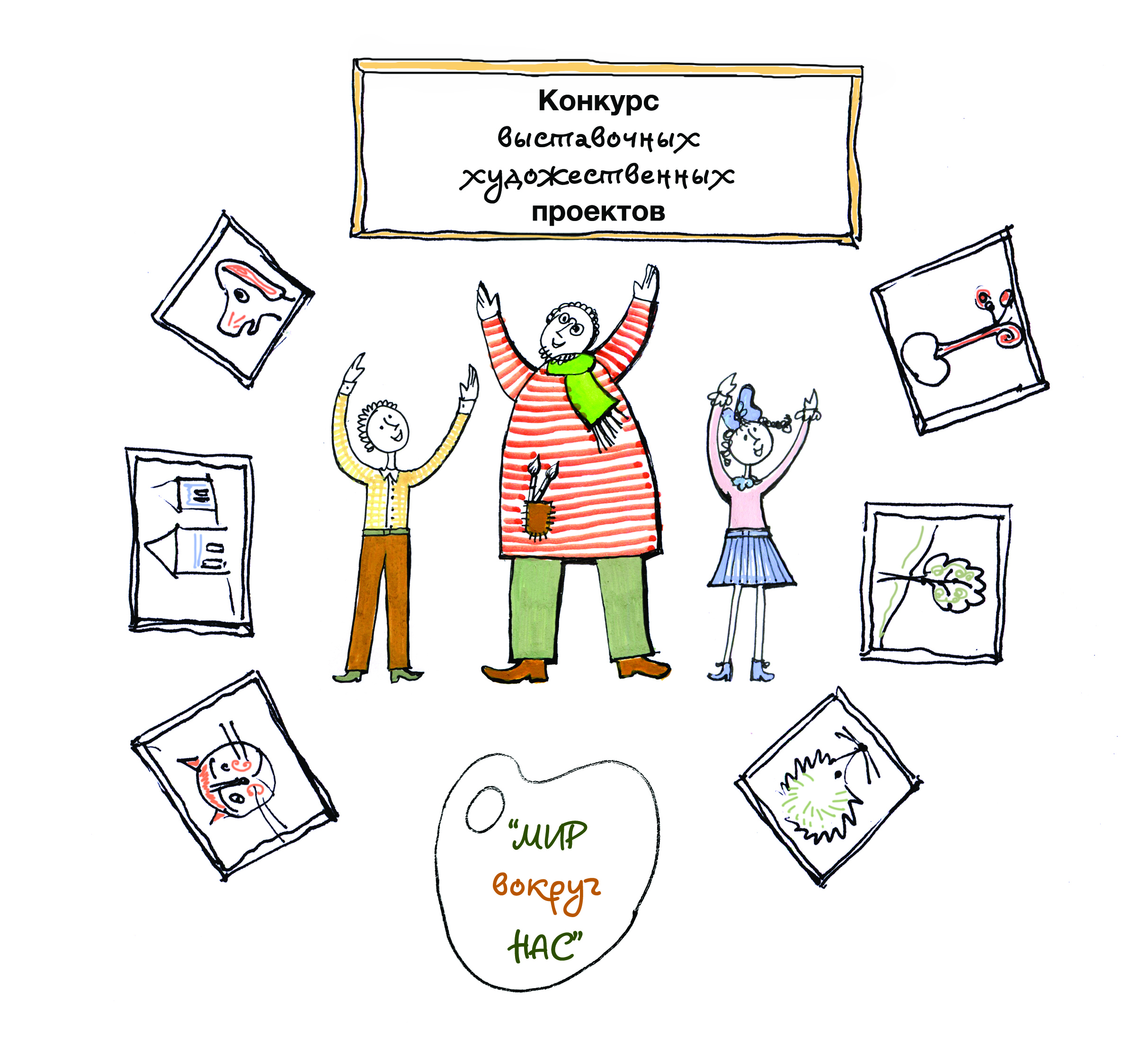 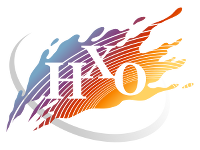 МОСКОВСКИЙ КОНКУРСХУДОЖЕСТВЕННЫХ ПРОЕКТОВ(совместный социокультурный проект педагогов и школьников)2019-2020 уч.годПОЛОЖЕНИЕ                                              Общие положенияМосковский конкурс художественных проектов (совместный социокультурный проект педагогов и школьников) - это форма художественных состязаний, направленная на развитие педагогического мастерства учителя изобразительного искусства, его мотивации к ведению художественной проектной деятельности учащихся, умению организовать, осуществить художественный проект. Конкурс имеет активно выраженную методическую направленность на совершенствование компетенций педагога в работе с детскими командами, в развитии их навыков творческого сотрудничества. Педагог выступает как наставник юных художников, ведущий их от замысла до успешного завершения и публичной презентации продукта их художественной деятельности зрителям в пространстве художественной экспозиции – выставки. Конкурс направлен на поддержку детской  одаренности, формирование умений работать в команде, активизацию продуктивной творческой деятельности, овладение способами презентации результатов своей деятельности, а также общекультурное развитие и социализация учащихся. Цели конкурса: - Предметная - это расширение сферы проектной художественной, в первую очередь коллективной, деятельности школьников под руководством педагога, повышение культуры экспонирования детских творческих работ, развитие художественного вкуса учителей и учащихся.- Личностная - возможность каждому участнику выставочного проекта реализовать свой творческий потенциал в доступной для него форме, выразить собственный взгляд на окружающий мир, выбрать средства выражения для реализации замысла, быть в работе команды «равным среди равных».- Метапредметная - повышение интереса к выставочным экспозициям как итогу любой творческой (исследовательской, инженерно-технической) деятельности, воспитание умения планировать выставки различного содержания в классе, школе, выставочном зале, грамотно оформлять экспонаты, составлять аннотации к экспозициям, проводить визуальные презентации, осуществлять рекламное сопровождение проектов.                                                                                           В номинации конкурса художественных проектов включены, наряду с живописью и графикой, другие виды визуально-пространственных искусств – скульптура, декоративно-прикладное искусство, фотография, архитектура, дизайн, театрально-декорационное искусство, компьютерная графика и реклама.Конкурс планируется с всероссийским дистанционным участием.  Лучшие проекты участников из регионов России будут представлены в интернет-галерее «Виртуальный музей Школы Неменского», победителям будут разосланы дипломы.Основные задачи Конкурса:Развитие понимания роли искусства в современном мире.Развитие коммуникационных навыков, умения решать общие задачи и возникающие проблемы в удобной для моделирования и отработки этих навыков среде совместного творчества.Активизация продуктивной художественной творческой деятельности учащихся, проектных и коллективных форм работы с использованием информационно-коммуникационных технологий и ресурсов интернета. Формирование умения школьников и педагогов демонстрировать продукты своей творческой деятельности.Повышение авторитета и роли предмета «Изобразительное  искусство» в школе.Выявление и поддержка творческих коллективов, талантливых педагогов искусства, художественно одаренных детей. Пропаганда творческих инициатив педагогов изобразительного искусства и обмен опытом в области художественного образования.Формирование системы работы с одаренными и мотивированными на занятия искусством детьми через проектную и выставочную деятельность, развитие их интереса к различным видам современного искусства и инновационным технологиям.   Значимость Конкурса:В рамках подготовки к этому Конкурсу дети расширят свои представления о роли искусства в жизни общества, получат навыки творческого сотрудничества и работы в коллективе, научатся через выставочные экспозиции и стенды представлять продукты своей творческой деятельности, расширят возможности и способы коммуникаций, в том числе, в социальных сетях интернет, получат импульс к развитию дизайн-мышления. Конкурс будет способствовать росту профессионального мастерства педагогических работников в условиях современного образовательного процесса, поможет расширить сферы художественной деятельности учителей посредством использования инновационных технологий. Конкурс и итоговые выставки дают возможность обмена опытом с коллегами, они позволяют оценить результаты своей деятельности в контексте современного художественного образования и выбрать вектор своего дальнейшего развития.Регламент проведения конкурса Участники Конкурса – детские коллективы московских образовательных организаций под руководством педагога изобразительного искусства. Возраст участников от 6 до 17 лет (1 - 11 класс).Конкурс проходит в два тура. Первый (отборочный) тур конкурса проводится в форме просмотра электронных версий проектов. Второй тур конкурса проводится в форме просмотра и оценки проектов-номинантов. Авторитетное  жюри определяет победителей Конкурса.  Конкурс завершается итоговой выставкой и торжественным награждением победителей.                        Номинации конкурса:« Живопись»(гуашь, акварель, темпера, акрил)«Графика»(рисунок, восковка, гравюра)«Скульптура»(мелкая пластика, бумагопластика)«Фотография»(авторская фотография, художественные фотосессии, репортажи)«Декоративно-прикладное искусство»(керамика, батик, ткачество, лоскутная пластика, куклы, роспись, резьба по дереву)«Архитектура»(макеты)«Дизайн»(макеты, художественные изделия)«Театрально-декорационное искусство»(сценография, эскизы костюмов, макеты, афиши спектаклей, буклеты)«Компьютерная графика и реклама»(плакаты, открытки, журналы, книги, рекламные проспекты и презентации)«Экспериментальное художественное творчество»(компьютерный дизайн, инсталляции, панно-коллажи, пространственные композиции)  Общая тема конкурса выставочных проектов: «МИР ВОКРУГ НАС».Тема предполагает широкую и разнообразную жанровую и содержательную трактовку. Приоритетная тема 2020 года:Москва... как много в этом звукеДля сердца русского слилось!                                 А.С.ПушкинВ рамках Конкурса проводятся методические консультации, оригинальные мастер-классы, виртуальная выставка и обсуждение в Интернет-галерее на странице ФБ https://www.facebook.com/cnho.vproekt/, итоговые выставочные экспозиции лучших проектов, презентации и дискуссии. Для начинающих участников Конкурса, поисковых, а также для некоторых «спорных проектов» предусмотрен формат «экспериментальной лаборатории», где участники могут представить свои работы и проекты, не прошедшие на итоговую выставку. Организаторы конкурса:Управление непрерывного художественного образованияГАОУ ДПО Московский Центр развития кадрового потенциала образованияПри поддержке Региональной общественной организации «Единая независимая ассоциация педагогов города Москвы» (ЕНАП).  Организаторы обеспечивают:- равные условия для всех участников конкурса;- информационную поддержку конкурса;- проведение конкурса, просмотр и оценку работ участников конкурса;- награждение победителей конкурса.   Информационная поддержка Конкурса- Федеральный портал «РОССИЙСКОЕ ОБРАЗОВАНИЕ»Председатель жюри конкурса: Неменский Борис Михайлович - начальник Управления НХО ГАОУ ДПО МЦРКПО, народный   художник России, академик РАО и РАХ, лауреат Государственных премий, профессор.  Председатель оргкомитета:  Волков Александр Евгеньевич – начальник отдела по организации музейной и конкурсной деятельности управления НХО ГАОУ ДПО МЦРКПО, член Московского Союза художников.                                                          Руководитель проекта, координатор конкурса, Председатель предметно-методической комиссии: Мухина Татьяна Александровна – ведущий аналитик отдела по организации музейной и конкурсной деятельности управления НХО ГАОУ ДПО МЦРКПО, член Международного Союза педагогов-художников. Информационное обеспечение конкурса в социальных сетях Интернет: Бритова Елена Александровна –художник отдела по организации музейной и конкурсной деятельности управления НХО ГАОУ ДПО МЦРКПО, член Международного союза педагогов-художников.e-mail Конкурса:  cnho-konkurs@yandex.ruАдрес страницы Конкурса в сети ФБ:https://www.facebook.com/cnho.vproekt/Адрес страницы Конкурса в сети В Контакте:https://vk.com/club160263893Организаторы конкурса оставляют за собой право на экспонирование, публикацию (в том числе в сети Интернет), использование целиком или фрагментарно в объектах рекламы, печатной продукции (каталогов, альбомов) творческих работ, предоставленных на конкурс.                                                                    Организаторы конкурса имеют право на обработку персональных данных участников (публикацию списков победителей, издание дипломов, каталогов, афиш, буклетов и т.д.).    Предоставление творческих работ на конкурс означает автоматическое согласие автора работы и его официального представителя с условиями конкурса и с правом организатора на обработку персональных данных.                                        Требования к конкурсным проектам:         Художественный проект, предъявляемый на конкурс представляет собой продуманную сформированную коллекцию творческих работ (3-10 произведений), выражающую определенную содержательную концепцию предложенной темы и объединенную единой экспозиционной и художественной идеей. Проект также может представлять из себя одно коллективное произведение, выполненное несколькими участниками (панно, макет, фотоколлаж, инсталляция, пространственная композиция). Педагог имеет возможность наряду с коллективными проектами представить индивидуальный проект, состоящий из произведений одного автора.Проект может быть выполнен в любом виде изобразительного, декоративного, конструктивного искусства. Художественные материалы, техника исполнения  и формат работ по желанию участников. 	Критерии оценки конкурсных работ-  выбор темы художественного проекта: его образовательное и воспитывающее значение;-  образная выразительность работ;  раскрытие содержания художественными средствами, - оригинальность и самостоятельность творческого решения;- осознанный выбор и использование выразительных и технических возможностей  художественных материалов, мастерство выполнения работы; - экспозиционное решение выставочного проекта; - оформление выставочного проекта, его презентация и информационное сопровождение.Порядок ведения конкурса:Первый тур конкурса проводится с 10 октября 2019 г. по 20 января 2020г.в форме представления электронных версий проектов со следующим набором данных:Авторское название выставочного проекта;                                                                   образовательное учреждение (полное и сокращенное название),                                                                   творческий коллектив (класса, студии, кружка, мастерской и т.п.), педагог - руководитель проекта (ФИО полностью),                                                                     участники проекта (ФИ полностью),                                                                                                          контактные телефоны педагога, e-mail;(для индивидуального проекта необходимо указать ФИ автора, его e-mail и телефон)каталожные данные (этикетки) на каждую работу; информация об образовательном учреждении и творческом коллективе, педагоге-руководителе;аннотация к проекту. репродукции (фотографии) каждой отдельной работы (формат JPEG) с  указанием под фотографией фамилии и имени автора, класса, школы, ФИО педагога                       (для коллективных панно, макетов – с указанием школы, ФИО педагога);Электронные версии выставочных проектов отправляют в Управление НХО (ЦНХО) по e-mail:  cnho-konkurs@yandex.ru                                                     В письме в строке «Тема», просьба -  указать ФИО педагога, образовательное учреждение, название проекта.                                                                                                                                           Если образовательное учреждение представляет несколько выставочных проектов, данные на каждый проект присылаются в отдельных письмах. На данном этапе Оргкомитет и Предметно-методическая комиссия проводят консультации (в том числе дистанционные) для участников конкурса.                                                                    В течение января-февраля предметно-методическая комиссия просматривает электронные версии выставочных проектов  и отбирает проекты-номинанты для публикации в Интернет-галерее на странице Конкурса в ФБ и дальнейшего экспонирования на итоговой выставке в ЦНХО.  Второй тур конкурса проводится в Управлении НХО в феврале-марте. Проекты-номинанты оценивает авторитетное жюри, которое определяет проекты-победители в различных номинациях. Победителем считается педагог – руководитель выставочного проекта.Победителем считается авторский коллектив во главе с педагогом. Работы, принятые жюри по итогам первого тура на выставку,  участники оформляют сами.   Живописные и графические работы оформляются в рамы с оргстеклом (возможно оформление работ на паспарту из плотной бумаги, размеры паспарту: 50х70, 40х50, 40х60. Каждая работа в экспозиции должна быть разборчиво подписана с обратной стороны (можно приклеить этикетку). Этикетку также необходимо приложить  к каждой работе.        В этикетке должно быть указано следующее:                                                                                                          Выставочный проект «название».                                                                                                                              Авторское название работы.  Художественные материалы.                                                Фамилия, имя автора (полностью).                                                                                          Возраст, класс.                                                                                                                 Образовательное учреждение.  Учебный округ. Город (поселок)                                                                                                     Фамилия, имя, отчество педагога.К выставочному проекту прилагается (в распечатанном виде):                                                                                                                                   - Заявка от ОУ, в которой указывается  перечень выставочных проектов, прошедших на итоговую выставку;  ФИО руководителей проектов, контактные телефоны,  e-mail  ОУ. (Заявка должна быть на бланке ОУ с подписью любого руководителя ОУ).                                                                                                                                                 - Каталог (список) работ, прошедших на итоговую выставку                                                                                               - Страница (А4): информация о коллективе (для индивидуального проекта – о его авторе),             - Страница (А4): аннотация к проекту.Представляется также компьютерная презентация проекта (или видео) для размещения на сайте НХО и в Виртуальном музее «Школа Неменского».                                                                                                              Итоговая выставка лучших проектов будет проводиться в выставочном зале Управления НХО ул. Касаткина, 1) с 16 марта по 15 апреля 2020 г. На итоговой  выставке проводятся презентации выставочных проектов и их обсуждения, мастер-классы, праздник награждения творческих коллективов, заседание  круглого стола по итогам Конкурса и награждение педагогов – победителей Конкурса.Награждение победителей Конкурса По результатам конкурса победителям присуждаются специальные дипломы. Дипломом победителя награждается педагог — руководитель выставочного проекта.Дипломом победителя награждается творческий коллектив (или автор индивидуального проекта) во главе с педагогом. Жюри оставляет за собой право поощрения специальными грамотами наиболее активных участников конкурса и благодарственными письмами наиболее успешно выступившие на Конкурсе образовательные учреждения.Информация о конкурсе, его участниках и победителях публикуется в ряде СМИ. Проекты, победившие на конкурсе, будут представлены в электронном каталоге в Интернетресурсе «Виртуальный музей «Школа Неменского»: http://shkola-nemenskogo.ru/и на странице Конкурса в ФБ   https://www.facebook.com/cnho.vproekt/и В Контакте https://vk.com/club160263893  